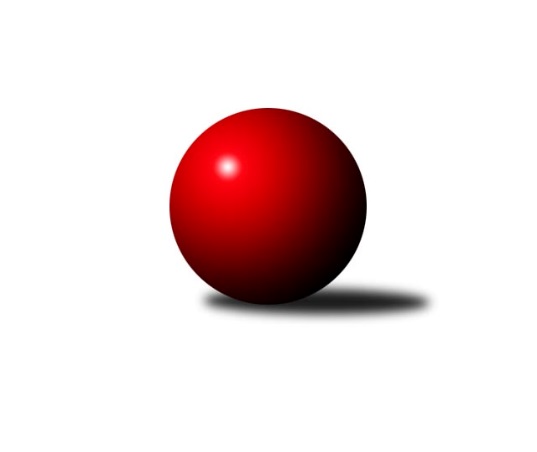 Č.11Ročník 2015/2016	2.5.2024 Meziokresní přebor-Bruntál, Opava 2015/2016Statistika 11. kolaTabulka družstev:		družstvo	záp	výh	rem	proh	skore	sety	průměr	body	plné	dorážka	chyby	1.	TJ Horní Benešov ˝E˝	11	10	0	1	82 : 28 	(59.0 : 29.0)	1631	20	1146	485	28.1	2.	KK PEPINO Bruntál	11	8	0	3	72 : 38 	(57.5 : 30.5)	1585	16	1118	467	36.5	3.	TJ Jiskra Rýmařov ˝C˝	11	8	0	3	70 : 40 	(53.0 : 35.0)	1594	16	1126	468	31.2	4.	TJ Kovohutě Břidličná ˝D˝	11	7	0	4	68 : 42 	(48.5 : 39.5)	1563	14	1097	466	30.5	5.	RSKK Raciborz	11	6	0	5	56 : 54 	(42.0 : 46.0)	1572	12	1104	468	33.8	6.	KK Minerva Opava ˝C˝	11	6	0	5	50 : 60 	(39.0 : 49.0)	1535	12	1103	432	42.4	7.	TJ Kovohutě Břidličná ˝C˝	11	5	0	6	57 : 53 	(43.0 : 45.0)	1476	10	1042	434	39.7	8.	TJ Opava ˝D˝	11	5	0	6	45 : 65 	(38.5 : 49.5)	1468	10	1068	400	48	9.	TJ Horní Benešov ˝D˝	11	4	0	7	49 : 61 	(40.5 : 47.5)	1501	8	1068	432	38.3	10.	TJ Horní Benešov ˝F˝	11	3	0	8	42 : 68 	(41.0 : 47.0)	1498	6	1072	426	37.9	11.	TJ Sokol Chvalíkovice ˝B˝	11	3	0	8	33 : 77 	(34.0 : 54.0)	1513	6	1072	441	42	12.	KK PEPINO Bruntál ˝B˝	11	1	0	10	36 : 74 	(32.0 : 56.0)	1383	2	1007	376	59.7Tabulka doma:		družstvo	záp	výh	rem	proh	skore	sety	průměr	body	maximum	minimum	1.	KK PEPINO Bruntál	6	5	0	1	46 : 14 	(35.0 : 13.0)	1505	10	1544	1477	2.	TJ Horní Benešov ˝E˝	5	5	0	0	38 : 12 	(28.0 : 12.0)	1636	10	1711	1554	3.	TJ Kovohutě Břidličná ˝D˝	6	5	0	1	42 : 18 	(30.0 : 18.0)	1600	10	1636	1549	4.	TJ Kovohutě Břidličná ˝C˝	6	4	0	2	41 : 19 	(27.0 : 21.0)	1544	8	1605	1509	5.	RSKK Raciborz	5	4	0	1	34 : 16 	(22.0 : 18.0)	1510	8	1555	1452	6.	TJ Horní Benešov ˝D˝	6	4	0	2	36 : 24 	(26.0 : 22.0)	1585	8	1613	1546	7.	TJ Opava ˝D˝	6	4	0	2	35 : 25 	(29.5 : 18.5)	1539	8	1638	1425	8.	TJ Jiskra Rýmařov ˝C˝	5	3	0	2	32 : 18 	(25.5 : 14.5)	1629	6	1679	1595	9.	KK Minerva Opava ˝C˝	5	3	0	2	28 : 22 	(20.0 : 20.0)	1616	6	1665	1534	10.	TJ Horní Benešov ˝F˝	5	2	0	3	24 : 26 	(19.5 : 20.5)	1591	4	1642	1547	11.	KK PEPINO Bruntál ˝B˝	6	1	0	5	24 : 36 	(20.0 : 28.0)	1346	2	1406	1305	12.	TJ Sokol Chvalíkovice ˝B˝	5	1	0	4	11 : 39 	(15.0 : 25.0)	1559	2	1617	1484Tabulka venku:		družstvo	záp	výh	rem	proh	skore	sety	průměr	body	maximum	minimum	1.	TJ Horní Benešov ˝E˝	6	5	0	1	44 : 16 	(31.0 : 17.0)	1630	10	1750	1454	2.	TJ Jiskra Rýmařov ˝C˝	6	5	0	1	38 : 22 	(27.5 : 20.5)	1586	10	1637	1501	3.	KK PEPINO Bruntál	5	3	0	2	26 : 24 	(22.5 : 17.5)	1605	6	1649	1543	4.	KK Minerva Opava ˝C˝	6	3	0	3	22 : 38 	(19.0 : 29.0)	1519	6	1633	1390	5.	TJ Kovohutě Břidličná ˝D˝	5	2	0	3	26 : 24 	(18.5 : 21.5)	1554	4	1684	1395	6.	RSKK Raciborz	6	2	0	4	22 : 38 	(20.0 : 28.0)	1582	4	1689	1343	7.	TJ Sokol Chvalíkovice ˝B˝	6	2	0	4	22 : 38 	(19.0 : 29.0)	1502	4	1552	1444	8.	TJ Kovohutě Břidličná ˝C˝	5	1	0	4	16 : 34 	(16.0 : 24.0)	1476	2	1560	1394	9.	TJ Horní Benešov ˝F˝	6	1	0	5	18 : 42 	(21.5 : 26.5)	1496	2	1619	1416	10.	TJ Opava ˝D˝	5	1	0	4	10 : 40 	(9.0 : 31.0)	1454	2	1578	1309	11.	TJ Horní Benešov ˝D˝	5	0	0	5	13 : 37 	(14.5 : 25.5)	1507	0	1620	1366	12.	KK PEPINO Bruntál ˝B˝	5	0	0	5	12 : 38 	(12.0 : 28.0)	1396	0	1475	1284Tabulka podzimní části:		družstvo	záp	výh	rem	proh	skore	sety	průměr	body	doma	venku	1.	TJ Horní Benešov ˝E˝	11	10	0	1	82 : 28 	(59.0 : 29.0)	1631	20 	5 	0 	0 	5 	0 	1	2.	KK PEPINO Bruntál	11	8	0	3	72 : 38 	(57.5 : 30.5)	1585	16 	5 	0 	1 	3 	0 	2	3.	TJ Jiskra Rýmařov ˝C˝	11	8	0	3	70 : 40 	(53.0 : 35.0)	1594	16 	3 	0 	2 	5 	0 	1	4.	TJ Kovohutě Břidličná ˝D˝	11	7	0	4	68 : 42 	(48.5 : 39.5)	1563	14 	5 	0 	1 	2 	0 	3	5.	RSKK Raciborz	11	6	0	5	56 : 54 	(42.0 : 46.0)	1572	12 	4 	0 	1 	2 	0 	4	6.	KK Minerva Opava ˝C˝	11	6	0	5	50 : 60 	(39.0 : 49.0)	1535	12 	3 	0 	2 	3 	0 	3	7.	TJ Kovohutě Břidličná ˝C˝	11	5	0	6	57 : 53 	(43.0 : 45.0)	1476	10 	4 	0 	2 	1 	0 	4	8.	TJ Opava ˝D˝	11	5	0	6	45 : 65 	(38.5 : 49.5)	1468	10 	4 	0 	2 	1 	0 	4	9.	TJ Horní Benešov ˝D˝	11	4	0	7	49 : 61 	(40.5 : 47.5)	1501	8 	4 	0 	2 	0 	0 	5	10.	TJ Horní Benešov ˝F˝	11	3	0	8	42 : 68 	(41.0 : 47.0)	1498	6 	2 	0 	3 	1 	0 	5	11.	TJ Sokol Chvalíkovice ˝B˝	11	3	0	8	33 : 77 	(34.0 : 54.0)	1513	6 	1 	0 	4 	2 	0 	4	12.	KK PEPINO Bruntál ˝B˝	11	1	0	10	36 : 74 	(32.0 : 56.0)	1383	2 	1 	0 	5 	0 	0 	5Tabulka jarní části:		družstvo	záp	výh	rem	proh	skore	sety	průměr	body	doma	venku	1.	TJ Horní Benešov ˝F˝	0	0	0	0	0 : 0 	(0.0 : 0.0)	0	0 	0 	0 	0 	0 	0 	0 	2.	TJ Horní Benešov ˝D˝	0	0	0	0	0 : 0 	(0.0 : 0.0)	0	0 	0 	0 	0 	0 	0 	0 	3.	RSKK Raciborz	0	0	0	0	0 : 0 	(0.0 : 0.0)	0	0 	0 	0 	0 	0 	0 	0 	4.	KK PEPINO Bruntál	0	0	0	0	0 : 0 	(0.0 : 0.0)	0	0 	0 	0 	0 	0 	0 	0 	5.	KK PEPINO Bruntál ˝B˝	0	0	0	0	0 : 0 	(0.0 : 0.0)	0	0 	0 	0 	0 	0 	0 	0 	6.	TJ Kovohutě Břidličná ˝D˝	0	0	0	0	0 : 0 	(0.0 : 0.0)	0	0 	0 	0 	0 	0 	0 	0 	7.	TJ Kovohutě Břidličná ˝C˝	0	0	0	0	0 : 0 	(0.0 : 0.0)	0	0 	0 	0 	0 	0 	0 	0 	8.	TJ Sokol Chvalíkovice ˝B˝	0	0	0	0	0 : 0 	(0.0 : 0.0)	0	0 	0 	0 	0 	0 	0 	0 	9.	TJ Opava ˝D˝	0	0	0	0	0 : 0 	(0.0 : 0.0)	0	0 	0 	0 	0 	0 	0 	0 	10.	KK Minerva Opava ˝C˝	0	0	0	0	0 : 0 	(0.0 : 0.0)	0	0 	0 	0 	0 	0 	0 	0 	11.	TJ Jiskra Rýmařov ˝C˝	0	0	0	0	0 : 0 	(0.0 : 0.0)	0	0 	0 	0 	0 	0 	0 	0 	12.	TJ Horní Benešov ˝E˝	0	0	0	0	0 : 0 	(0.0 : 0.0)	0	0 	0 	0 	0 	0 	0 	0 Zisk bodů pro družstvo:		jméno hráče	družstvo	body	zápasy	v %	dílčí body	sety	v %	1.	Tomáš Janalík 	KK PEPINO Bruntál 	20	/	10	(100%)		/		(%)	2.	Zdeněk Černý 	TJ Horní Benešov ˝E˝ 	20	/	11	(91%)		/		(%)	3.	Petr Kozák 	TJ Horní Benešov ˝E˝ 	18	/	10	(90%)		/		(%)	4.	Ota Pidima 	TJ Kovohutě Břidličná ˝D˝ 	18	/	11	(82%)		/		(%)	5.	Pavel Přikryl 	TJ Jiskra Rýmařov ˝C˝ 	16	/	11	(73%)		/		(%)	6.	Josef Novotný 	KK PEPINO Bruntál ˝B˝ 	16	/	11	(73%)		/		(%)	7.	Jan Mlčák 	KK PEPINO Bruntál ˝B˝ 	16	/	11	(73%)		/		(%)	8.	Miroslav Langer 	TJ Jiskra Rýmařov ˝C˝ 	16	/	11	(73%)		/		(%)	9.	Leoš Řepka ml. 	TJ Kovohutě Břidličná ˝C˝ 	14	/	7	(100%)		/		(%)	10.	Zdeněk Janák 	TJ Horní Benešov ˝E˝ 	14	/	10	(70%)		/		(%)	11.	Zdeněk Smrža 	TJ Horní Benešov ˝D˝ 	14	/	10	(70%)		/		(%)	12.	Pavel Švan 	TJ Jiskra Rýmařov ˝C˝ 	14	/	11	(64%)		/		(%)	13.	Jan Doseděl 	TJ Kovohutě Břidličná ˝D˝ 	14	/	11	(64%)		/		(%)	14.	Miroslava Hendrychová 	TJ Opava ˝D˝ 	12	/	7	(86%)		/		(%)	15.	Richard Janalík 	KK PEPINO Bruntál 	12	/	9	(67%)		/		(%)	16.	Jaromír Hendrych st. 	TJ Horní Benešov ˝F˝ 	12	/	10	(60%)		/		(%)	17.	Gabriela Beinhaeurová 	KK Minerva Opava ˝C˝ 	12	/	10	(60%)		/		(%)	18.	Mariusz Gierczak 	RSKK Raciborz 	12	/	11	(55%)		/		(%)	19.	Krzysztof Wróblewski 	RSKK Raciborz 	11	/	11	(50%)		/		(%)	20.	Ladislav Stárek st. 	TJ Kovohutě Břidličná ˝D˝ 	10	/	7	(71%)		/		(%)	21.	Jaroslav Zelinka 	TJ Kovohutě Břidličná ˝C˝ 	10	/	8	(63%)		/		(%)	22.	Martin Kaduk 	KK PEPINO Bruntál 	10	/	9	(56%)		/		(%)	23.	Dalibor Krejčiřík 	TJ Sokol Chvalíkovice ˝B˝ 	10	/	9	(56%)		/		(%)	24.	Jiří Večeřa 	TJ Kovohutě Břidličná ˝D˝ 	10	/	9	(56%)		/		(%)	25.	František Ocelák 	KK PEPINO Bruntál 	10	/	9	(56%)		/		(%)	26.	Radek Fischer 	KK Minerva Opava ˝C˝ 	8	/	7	(57%)		/		(%)	27.	Luděk Häusler 	TJ Kovohutě Břidličná ˝C˝ 	8	/	7	(57%)		/		(%)	28.	Pavla Hendrychová 	TJ Horní Benešov ˝F˝ 	8	/	9	(44%)		/		(%)	29.	Oldřich Tomečka 	KK Minerva Opava ˝C˝ 	8	/	9	(44%)		/		(%)	30.	Zdeňka Habartová 	TJ Horní Benešov ˝D˝ 	8	/	10	(40%)		/		(%)	31.	Zbyněk Tesař 	TJ Horní Benešov ˝D˝ 	8	/	10	(40%)		/		(%)	32.	Stanislav Lichnovský 	TJ Jiskra Rýmařov ˝C˝ 	8	/	11	(36%)		/		(%)	33.	Milan Franer 	TJ Opava ˝D˝ 	7	/	4	(88%)		/		(%)	34.	Josef Kočař 	TJ Kovohutě Břidličná ˝C˝ 	7	/	8	(44%)		/		(%)	35.	Artur Tokarski 	RSKK Raciborz 	6	/	4	(75%)		/		(%)	36.	Vladislav Kobelár 	TJ Opava ˝D˝ 	6	/	7	(43%)		/		(%)	37.	Anna Dosedělová 	TJ Kovohutě Břidličná ˝C˝ 	6	/	7	(43%)		/		(%)	38.	Jan Fadrný 	TJ Horní Benešov ˝D˝ 	6	/	7	(43%)		/		(%)	39.	Roman Swaczyna 	TJ Horní Benešov ˝E˝ 	6	/	8	(38%)		/		(%)	40.	Miroslav Petřek st.	TJ Horní Benešov ˝F˝ 	6	/	10	(30%)		/		(%)	41.	Zdeněk Kment 	TJ Horní Benešov ˝F˝ 	6	/	10	(30%)		/		(%)	42.	Dariusz Jaszewski 	RSKK Raciborz 	5	/	7	(36%)		/		(%)	43.	Daniel Beinhauer 	TJ Sokol Chvalíkovice ˝B˝ 	5	/	10	(25%)		/		(%)	44.	Cezary Koczorski 	RSKK Raciborz 	4	/	4	(50%)		/		(%)	45.	Josef Klapetek 	TJ Opava ˝D˝ 	4	/	4	(50%)		/		(%)	46.	Ryszard Grygiel 	RSKK Raciborz 	4	/	4	(50%)		/		(%)	47.	Zdeněk Žanda 	TJ Horní Benešov ˝F˝ 	4	/	4	(50%)		/		(%)	48.	Otto Mückstein 	TJ Sokol Chvalíkovice ˝B˝ 	4	/	5	(40%)		/		(%)	49.	Sabina Trulejová 	TJ Sokol Chvalíkovice ˝B˝ 	4	/	5	(40%)		/		(%)	50.	Jan Kriwenky 	TJ Horní Benešov ˝E˝ 	4	/	5	(40%)		/		(%)	51.	Martin Bičík 	KK Minerva Opava ˝C˝ 	4	/	5	(40%)		/		(%)	52.	Pavel Dvořák 	KK PEPINO Bruntál 	4	/	6	(33%)		/		(%)	53.	Lenka Hrnčířová 	KK Minerva Opava ˝C˝ 	4	/	10	(20%)		/		(%)	54.	Jan Chovanec 	TJ Opava ˝D˝ 	2	/	1	(100%)		/		(%)	55.	Jiří Novák 	TJ Opava ˝D˝ 	2	/	1	(100%)		/		(%)	56.	Lubomír Bičík 	KK Minerva Opava ˝C˝ 	2	/	2	(50%)		/		(%)	57.	Marek Prusicki 	RSKK Raciborz 	2	/	3	(33%)		/		(%)	58.	Barbora Bártková 	TJ Horní Benešov ˝D˝ 	2	/	4	(25%)		/		(%)	59.	Lenka Markusová 	TJ Opava ˝D˝ 	2	/	4	(25%)		/		(%)	60.	Barbora Víchová 	TJ Sokol Chvalíkovice ˝B˝ 	2	/	5	(20%)		/		(%)	61.	Roman Škrobánek 	TJ Opava ˝D˝ 	2	/	5	(20%)		/		(%)	62.	Vladimír Štrbík 	TJ Kovohutě Břidličná ˝D˝ 	2	/	6	(17%)		/		(%)	63.	David Beinhauer 	TJ Sokol Chvalíkovice ˝B˝ 	2	/	7	(14%)		/		(%)	64.	Lubomír Khýr 	TJ Kovohutě Břidličná ˝C˝ 	2	/	7	(14%)		/		(%)	65.	Barbora Nepožitková 	KK PEPINO Bruntál ˝B˝ 	2	/	10	(10%)		/		(%)	66.	Jindřich Dankovič 	TJ Horní Benešov ˝D˝ 	1	/	3	(17%)		/		(%)	67.	Lukáš Janalík 	KK PEPINO Bruntál 	0	/	1	(0%)		/		(%)	68.	Milan Milián 	KK PEPINO Bruntál ˝B˝ 	0	/	1	(0%)		/		(%)	69.	Přemysl Janalík 	KK PEPINO Bruntál ˝B˝ 	0	/	1	(0%)		/		(%)	70.	Pavel Jašek 	TJ Opava ˝D˝ 	0	/	1	(0%)		/		(%)	71.	Adéla Orságová 	KK PEPINO Bruntál ˝B˝ 	0	/	3	(0%)		/		(%)	72.	Adéla Vaidová 	TJ Sokol Chvalíkovice ˝B˝ 	0	/	3	(0%)		/		(%)	73.	Karel Michalka 	TJ Opava ˝D˝ 	0	/	5	(0%)		/		(%)	74.	Vilibald Marker 	TJ Opava ˝D˝ 	0	/	5	(0%)		/		(%)	75.	Michal Nepožitek 	KK PEPINO Bruntál ˝B˝ 	0	/	7	(0%)		/		(%)Průměry na kuželnách:		kuželna	průměr	plné	dorážka	chyby	výkon na hráče	1.	Minerva Opava, 1-2	1621	1152	468	34.9	(405.4)	2.	KK Jiskra Rýmařov, 1-4	1609	1147	462	35.3	(402.5)	3.	TJ Sokol Chvalíkovice, 1-2	1588	1120	468	35.0	(397.2)	4.	 Horní Benešov, 1-4	1585	1119	466	36.9	(396.5)	5.	TJ Opava, 1-4	1547	1095	451	45.0	(386.8)	6.	TJ Kovohutě Břidličná, 1-2	1546	1094	452	34.3	(386.7)	7.	RSKK Raciborz, 1-4	1471	1051	420	41.3	(368.0)	8.	KK Pepino Bruntál, 1-2	1422	1015	406	47.5	(355.6)Nejlepší výkony na kuželnách:Minerva Opava, 1-2TJ Horní Benešov ˝E˝	1718	3. kolo	František Ocelák 	KK PEPINO Bruntál	463	11. koloKK Minerva Opava ˝C˝	1665	5. kolo	Petr Kozák 	TJ Horní Benešov ˝E˝	446	3. koloKK Minerva Opava ˝C˝	1632	3. kolo	Zdeněk Janák 	TJ Horní Benešov ˝E˝	446	3. koloKK Minerva Opava ˝C˝	1628	9. kolo	Oldřich Tomečka 	KK Minerva Opava ˝C˝	443	5. koloKK Minerva Opava ˝C˝	1623	11. kolo	Gabriela Beinhaeurová 	KK Minerva Opava ˝C˝	438	5. koloRSKK Raciborz	1622	5. kolo	Krzysztof Wróblewski 	RSKK Raciborz	435	5. koloKK PEPINO Bruntál	1617	11. kolo	Radek Fischer 	KK Minerva Opava ˝C˝	430	11. koloTJ Kovohutě Břidličná ˝D˝	1597	9. kolo	Oldřich Tomečka 	KK Minerva Opava ˝C˝	428	3. koloTJ Opava ˝D˝	1578	7. kolo	Ladislav Stárek st. 	TJ Kovohutě Břidličná ˝D˝	421	9. koloKK Minerva Opava ˝C˝	1534	7. kolo	Gabriela Beinhaeurová 	KK Minerva Opava ˝C˝	421	3. koloKK Jiskra Rýmařov, 1-4TJ Jiskra Rýmařov ˝C˝	1679	7. kolo	Krzysztof Wróblewski 	RSKK Raciborz	448	7. koloKK PEPINO Bruntál	1649	2. kolo	Oldřich Tomečka 	KK Minerva Opava ˝C˝	439	4. koloKK Minerva Opava ˝C˝	1633	4. kolo	Pavel Švan 	TJ Jiskra Rýmařov ˝C˝	437	7. koloTJ Jiskra Rýmařov ˝C˝	1628	11. kolo	Pavel Přikryl 	TJ Jiskra Rýmařov ˝C˝	435	4. koloTJ Jiskra Rýmařov ˝C˝	1627	9. kolo	Tomáš Janalík 	KK PEPINO Bruntál	434	2. koloTJ Jiskra Rýmařov ˝C˝	1618	4. kolo	Pavel Švan 	TJ Jiskra Rýmařov ˝C˝	433	2. koloRSKK Raciborz	1600	7. kolo	Pavel Přikryl 	TJ Jiskra Rýmařov ˝C˝	429	7. koloTJ Jiskra Rýmařov ˝C˝	1595	2. kolo	Miroslav Langer 	TJ Jiskra Rýmařov ˝C˝	428	4. koloTJ Kovohutě Břidličná ˝D˝	1581	11. kolo	Cezary Koczorski 	RSKK Raciborz	424	7. koloTJ Opava ˝D˝	1489	9. kolo	František Ocelák 	KK PEPINO Bruntál	421	2. koloTJ Sokol Chvalíkovice, 1-2TJ Horní Benešov ˝E˝	1664	4. kolo	Pavla Hendrychová 	TJ Horní Benešov ˝F˝	456	10. koloTJ Jiskra Rýmařov ˝C˝	1637	6. kolo	Krzysztof Wróblewski 	RSKK Raciborz	446	8. koloRSKK Raciborz	1633	8. kolo	Gabriela Beinhaeurová 	KK Minerva Opava ˝C˝	443	2. koloTJ Sokol Chvalíkovice ˝B˝	1617	10. kolo	Dalibor Krejčiřík 	TJ Sokol Chvalíkovice ˝B˝	443	6. koloKK Minerva Opava ˝C˝	1610	2. kolo	Petr Kozák 	TJ Horní Benešov ˝E˝	440	4. koloTJ Sokol Chvalíkovice ˝B˝	1591	6. kolo	Radek Fischer 	KK Minerva Opava ˝C˝	439	2. koloTJ Sokol Chvalíkovice ˝B˝	1560	8. kolo	Mariusz Gierczak 	RSKK Raciborz	428	8. koloTJ Horní Benešov ˝F˝	1550	10. kolo	Barbora Víchová 	TJ Sokol Chvalíkovice ˝B˝	425	10. koloTJ Sokol Chvalíkovice ˝B˝	1541	2. kolo	Miroslav Langer 	TJ Jiskra Rýmařov ˝C˝	421	6. koloTJ Sokol Chvalíkovice ˝B˝	1484	4. kolo	Zdeněk Černý 	TJ Horní Benešov ˝E˝	420	4. kolo Horní Benešov, 1-4TJ Horní Benešov ˝E˝	1711	9. kolo	Zdeněk Černý 	TJ Horní Benešov ˝E˝	467	9. koloTJ Kovohutě Břidličná ˝D˝	1684	2. kolo	Zdeněk Černý 	TJ Horní Benešov ˝E˝	456	5. koloTJ Horní Benešov ˝E˝	1646	7. kolo	Jan Doseděl 	TJ Kovohutě Břidličná ˝D˝	454	2. koloTJ Horní Benešov ˝E˝	1645	11. kolo	Zdeněk Černý 	TJ Horní Benešov ˝E˝	448	7. koloTJ Horní Benešov ˝F˝	1642	6. kolo	Jiří Večeřa 	TJ Kovohutě Břidličná ˝D˝	447	2. koloKK PEPINO Bruntál	1638	4. kolo	Petr Kozák 	TJ Horní Benešov ˝E˝	443	9. koloTJ Jiskra Rýmařov ˝C˝	1637	10. kolo	Zdeněk Janák 	TJ Horní Benešov ˝E˝	443	9. koloTJ Horní Benešov ˝E˝	1625	5. kolo	Petr Kozák 	TJ Horní Benešov ˝E˝	442	11. koloTJ Jiskra Rýmařov ˝C˝	1623	5. kolo	Jan Doseděl 	TJ Kovohutě Břidličná ˝D˝	442	4. koloTJ Horní Benešov ˝D˝	1620	9. kolo	Miroslav Petřek st.	TJ Horní Benešov ˝F˝	438	6. koloTJ Opava, 1-4TJ Horní Benešov ˝E˝	1750	8. kolo	Zdeněk Janák 	TJ Horní Benešov ˝E˝	481	8. koloRSKK Raciborz	1689	10. kolo	Zdeněk Černý 	TJ Horní Benešov ˝E˝	466	8. koloTJ Opava ˝D˝	1638	4. kolo	Zdeněk Smrža 	TJ Horní Benešov ˝D˝	455	2. koloTJ Opava ˝D˝	1621	10. kolo	Petr Kozák 	TJ Horní Benešov ˝E˝	449	8. koloTJ Horní Benešov ˝D˝	1557	2. kolo	Josef Novotný 	KK PEPINO Bruntál ˝B˝	448	6. koloTJ Opava ˝D˝	1542	1. kolo	Artur Tokarski 	RSKK Raciborz	440	10. koloTJ Opava ˝D˝	1522	2. kolo	Josef Klapetek 	TJ Opava ˝D˝	440	4. koloTJ Opava ˝D˝	1484	6. kolo	Milan Franer 	TJ Opava ˝D˝	431	10. koloTJ Kovohutě Břidličná ˝C˝	1460	4. kolo	Krzysztof Wróblewski 	RSKK Raciborz	431	10. koloTJ Sokol Chvalíkovice ˝B˝	1444	1. kolo	Jan Chovanec 	TJ Opava ˝D˝	429	1. koloTJ Kovohutě Břidličná, 1-2TJ Kovohutě Břidličná ˝D˝	1636	5. kolo	Dalibor Krejčiřík 	TJ Sokol Chvalíkovice ˝B˝	444	5. koloTJ Horní Benešov ˝E˝	1630	10. kolo	Leoš Řepka ml. 	TJ Kovohutě Břidličná ˝C˝	432	6. koloTJ Kovohutě Břidličná ˝D˝	1620	10. kolo	Tomáš Janalík 	KK PEPINO Bruntál	432	8. koloTJ Kovohutě Břidličná ˝D˝	1610	1. kolo	Ota Pidima 	TJ Kovohutě Břidličná ˝D˝	431	10. koloRSKK Raciborz	1606	1. kolo	Jan Doseděl 	TJ Kovohutě Břidličná ˝D˝	430	5. koloTJ Kovohutě Břidličná ˝C˝	1605	7. kolo	Ota Pidima 	TJ Kovohutě Břidličná ˝D˝	424	3. koloTJ Kovohutě Břidličná ˝D˝	1601	3. kolo	Mariusz Gierczak 	RSKK Raciborz	424	1. koloTJ Jiskra Rýmařov ˝C˝	1590	1. kolo	Josef Novotný 	KK PEPINO Bruntál ˝B˝	423	8. koloTJ Kovohutě Břidličná ˝D˝	1581	6. kolo	Anna Dosedělová 	TJ Kovohutě Břidličná ˝C˝	422	7. koloTJ Sokol Chvalíkovice ˝B˝	1552	5. kolo	Petr Kozák 	TJ Horní Benešov ˝E˝	420	10. koloRSKK Raciborz, 1-4TJ Horní Benešov ˝E˝	1564	6. kolo	Krzysztof Wróblewski 	RSKK Raciborz	422	4. koloRSKK Raciborz	1555	9. kolo	Leoš Řepka ml. 	TJ Kovohutě Břidličná ˝C˝	417	2. koloRSKK Raciborz	1531	4. kolo	Krzysztof Wróblewski 	RSKK Raciborz	415	9. koloRSKK Raciborz	1519	11. kolo	Josef Novotný 	KK PEPINO Bruntál ˝B˝	414	4. koloTJ Horní Benešov ˝D˝	1509	11. kolo	Zdeněk Janák 	TJ Horní Benešov ˝E˝	411	6. koloRSKK Raciborz	1494	6. kolo	Petr Kozák 	TJ Horní Benešov ˝E˝	408	6. koloRSKK Raciborz	1452	2. kolo	Mariusz Gierczak 	RSKK Raciborz	405	9. koloTJ Horní Benešov ˝F˝	1416	9. kolo	Zbyněk Tesař 	TJ Horní Benešov ˝D˝	405	11. koloTJ Kovohutě Břidličná ˝C˝	1394	2. kolo	Mariusz Gierczak 	RSKK Raciborz	400	2. koloKK PEPINO Bruntál ˝B˝	1284	4. kolo	Mariusz Gierczak 	RSKK Raciborz	397	11. koloKK Pepino Bruntál, 1-2KK PEPINO Bruntál	1544	5. kolo	Richard Janalík 	KK PEPINO Bruntál	417	5. koloKK PEPINO Bruntál	1509	10. kolo	Ota Pidima 	TJ Kovohutě Břidličná ˝D˝	417	7. koloKK PEPINO Bruntál	1509	1. kolo	Richard Janalík 	KK PEPINO Bruntál	415	1. koloTJ Jiskra Rýmařov ˝C˝	1501	3. kolo	Pavel Přikryl 	TJ Jiskra Rýmařov ˝C˝	407	3. koloKK PEPINO Bruntál	1498	3. kolo	Tomáš Janalík 	KK PEPINO Bruntál	406	5. koloKK PEPINO Bruntál	1492	7. kolo	Tomáš Janalík 	KK PEPINO Bruntál	403	3. koloTJ Sokol Chvalíkovice ˝B˝	1485	9. kolo	Josef Novotný 	KK PEPINO Bruntál ˝B˝	403	7. koloKK PEPINO Bruntál	1477	9. kolo	Lubomír Bičík 	KK Minerva Opava ˝C˝	401	1. koloTJ Sokol Chvalíkovice ˝B˝	1461	11. kolo	Miroslav Petřek st.	TJ Horní Benešov ˝F˝	397	5. koloTJ Horní Benešov ˝E˝	1454	1. kolo	Jan Mlčák 	KK PEPINO Bruntál ˝B˝	395	5. koloČetnost výsledků:	8.0 : 2.0	22x	7.0 : 3.0	1x	6.0 : 4.0	10x	4.0 : 6.0	12x	3.0 : 7.0	1x	2.0 : 8.0	8x	10.0 : 0.0	8x	1.0 : 9.0	1x	0.0 : 10.0	3x